ГОСУДАРСТВЕННОЕ БЮДЖЕТНОЕ УЧРЕЖДЕНИЕ КУЛЬТУРЫ
 «КАЛИНИНГРАДСКАЯ ОБЛАСТНАЯ  ЮНОШЕСКАЯ
БИБЛИОТЕКА  ИМ. В. МАЯКОВСКОГО»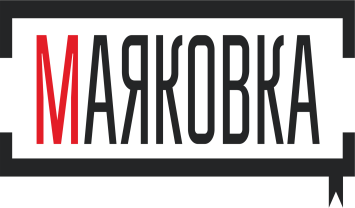 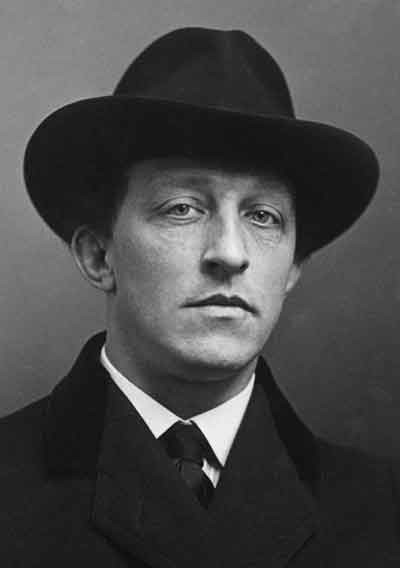 Александр Александрович140 лет со дня рожденияРекомендательный список литературыКалининград, 2020Александр Александрович Блок (1880 — 1921 гг.). Русский поэт, драматург, литературный критик. Сын юриста и профессора Варшавского университета А.Л. Блока и переводчицы А.А. Бекетовой.    Ранние годы провел в доме деда и в подмосковном имении Бекетовых —Шахматове. Окончил в 1906 г славянорусское отделение Петербургского университета. В 1903 г. женился на дочери выдающегося русского химика Д. И. Менделеева Любови.   Писать стихи начал с пяти лет, серьезно занялся творчеством с 1900 г Активно публикуется не только как поэт, но и как драматург и литературный критик 7 июля 1916 г был призван в армию, служил табельщиком.   С сентября 1917 г — член Театрально-литературной комиссии, с 1918 г — сотрудник Театрального отдела Наркомпроса, с апреля 1919 г — Большого Драматического театра.Одновременно — член редколлегии издательства «Всемирная литература» под руководством М. Горького, с 1920 г — председатель Петроградского отделения Союза поэтов. В апреле 1921 г. нарастающая депрессия переходит в психическое расстройство, сопровождающееся болезнью сердца. 7 августа 1921 г. Блок скончался.
Источник: https://citaty.su/kratkaya-biografiya-aleksandra-blokaКнигиБлок, Александр Александрович. Избранное : сб. / А. А. Блок. - Москва : АСТ : Олимп, 2001. - 528 с. - (Школа классики).      Блок, Александр. Лирика / А. Блок ; составление, вступительная статья и комментарии А. М. Туркова. – Москва : Детская литература, 2013. - 302 с. : ил. - (Школьная библиотека).      Блок, Александр Александрович. Незнакомка / А. А. Блок. - Москва : Эксмо, 2014. - 288 с. - (Классика в школе).     Блок, Александр Александрович. Поэмы [Текст]  / А. А. Блок ; автор вступительной статьи, автор примечаний А. М. Туркова, художник Е. Комракова. - Москва : Детская литература, 2013. - 141 с. : ил. - (Школьная библиотека).     Блок, Александр Александрович. (1880 - 1921). Сон страсти : письма, дневники / Александр Блок, Любовь Менделеева-Блок, Андрей Белый ; подготовка текста, предисловие, комментарии, указатель Тимофея Прокопова. - Москва : АСТ, 2019. - 345, [2] с. : [8] л. ил ; 22 см. - (Люди, эпоха, судьба...). - Примечания: с. 325-337. - Указ. имен: с. 338-345  2000 экз.     Блок, Александр Александрович. Стихи любимым : лирика / А. А. Блок. - Москва : Эксмо, 2010. - 384 с. : ил. - (Стихи любимым)    Блок, Александр Александрович. Стихотворения и поэмы : [сборник] / А. А. Блок ; составитель Е. Марков. - Москва : Эксмо, 2010. - 352 с. - (Русская поэзия Серебряного века).     Блок, Александр Александрович. Стихотворения. Поэмы : [сборник] / А. А. Блок. - Москва : Э, 2016. - 640 с.Составитель :  вед. библиограф Соколова Н.Ю.НАШ АДРЕС:. Калининградул. Б. Хмельницкого, 27/31Тел. 8(4012)64-27-12https://vk.com/public187622215https://www.facebook.com/bibliomayakovskogo@biblio_mayakovskogo